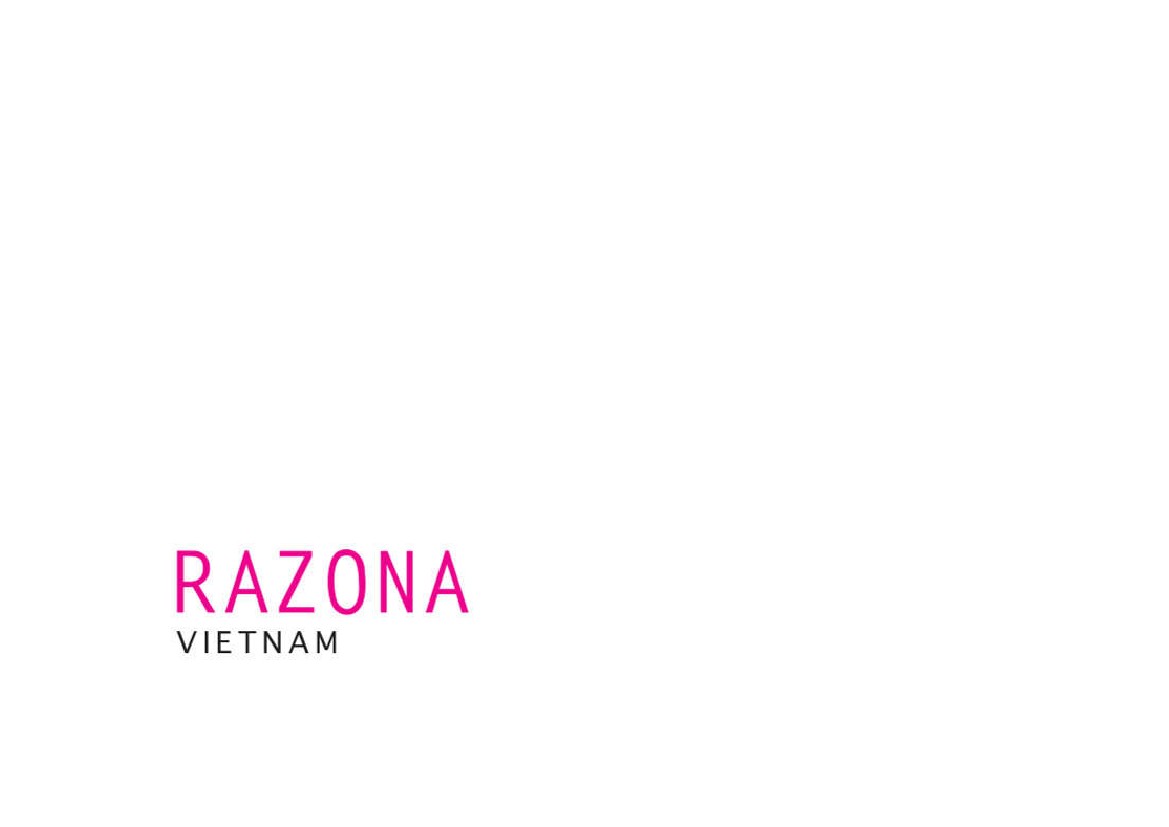 Tên đầy đủ của Công Ty:Công ty TNHH Razona Việt NamTên viết tắt (tên Tiếng Anh) của Công Ty:Razona Vietnam Co., LtdĐịa chỉ website:www.razona.jpTrụ sở chính: Lầu 7-701, tòa nhà HBT Tower, 456-458 Hai Bà Trưng, P. Tân Định, Q.1, TP. HCMĐiện thoại:08 38480483Giới thiệu:Công ty Razona Việt Nam 100% vốn Nhật Bản, chuyên thiết kế Website, phần mềm và các dịch vụ liên quan đến xử lý dữ liệu. Với sự chú trọng vào các ý tưởng mới mẻ, chất lượng, luôn đổi mới và hiệu quả cao, chúng tôi luôn cung cấp cho khách hàng những giải pháp sáng tạo và phù hợp nhất.Vị trí cần tuyển:Thực tập sinh EngineerSố lượng:02Kinh nghiệm:Không cầnMức lương:từ 2.000.000 VND đến 4.000.000 VND / tháng (đã bao gồm chi phí gửi xe và ăn trưa)Mô tả công việc:- Tham gia thực hiện các dự án cho đối tác trong và ngoài nước của công ty.- Thông tin chi tiết về công việc sẽ được trao đổi cụ thể khi phỏng vấnYêu cầu kỹ năng:- Có kiến thức cơ bản về cấu trúc dữ liệu và giải thuật- Có kiến thức về lập trình- Có hiểu biết cơ bản về HTML/CSS- Có kiến thức cơ bản SQL- Có kiến thức cơ bản Java, PHPƯu tiên ứng viên có nhiều kinh nghiệm trong làm các dự án tại trường, các công ty, các bài tập lớn, các đề án nghiên cứu khoa học.Quyền lợi:- Môi trường làm việc năng động, chuyên nghiệp- Có cơ hội ký hợp đồng lao động chính thức sau khi thực tập- Được đào tạo kỹ năng chuyên môn- Được tham gia vào các dự án thực tế- Company party mỗi tháng 1 lầnĐịa điểm làm việc:Lầu 7, tòa nhà HBT Tower, 456-458 Hai Bà Trưng, P. Tân Định, Q.1, TP. HCMThời gian làm việc:Sáng: từ 8h đến 12h, chiều: từ 13h đến 17hHình thức nộp hồ sơ:Nộp trực tuyến qua email: teresa@razona.jpHồ sơ bao gồm:CV, Bảng điểmNgười liên hệ:Ms. Thanh Thúy (Teresa)Số điện thoại:0919431145Thời hạn nộp hồ sơ:Không giới hạn thời gian